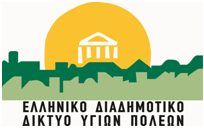                                                                                     Μαρούσι, 20 Σεπτεμβρίου 2019Δελτίο Τύπου22η    Τριμηνιαία Συνάντηση Υγιών Πόλεων του Ελληνικού Διαδημοτικού Δικτύου Ομιλητές: Γιώργος Πατούλης Πρόεδρος ΕΔΔΥΠΠΥ & ΚΕΔΕ Περιφερειάρχης Αττικής, Θεόδωρος Αμπατζόγλου Δήμαρχος Αμαρουσίου, Νταίζη Παπαθανασοπούλου Κοινωνιολόγος – Κοινωνική Λειτουργός,   Συντονίστρια Προγράμματος Υγιείς Πόλεις του Π.Ο.Υ στο ΕΔΔΥΠΠΥ, Μέλος  της  Συμβουλευτικής Επιτροπής του Π.Ο.Υ για τα Δίκτυα Υγιών Πόλεων, Ιωάννης Τούντας Πρόεδρος Επιστημονικής Επιτροπής ΕΔΔΥΠΠΥ, Καθηγητής Κοινωνικής και Προληπτικής Ιατρικής, Ιατρική Σχολή Παν/μίου Αθηνών, Ευστάθιος Ρεστέμης Κοινωνικός Λειτουργός, MSc Διοίκηση  Υπηρεσιών Υγείας, Αγγελική Οικονομοπούλου Δ/ντριαΚοινωνικής Πολιτικής του Δήμου Αγίων Αναργυρων- Καματερού, Μαίρη Καραμπέτσου Εργοθεραπεύτρια, MSc, Διευθύντρια Κοινωνικής Πολιτικής Δήμου Ηρακλείου Αττικής,  Μέλος της Επιστημονικής Επιτροπής της 50και Ελλάς, Αναστασία Κεντεποζίδου, Προϊσταμένη Κοινωνικής Προστασίας του Δήμου Αγίων Αναργυρων- Καματερού, Δήμητρα Παπαγεωργίου Ψυχολόγος, MSc στη Σχολική Ψυχολογία, D.E.S.S. στη Διαπολιτισμική Ψυχολογία, Προϊσταμένη Τμήματος Κοινωνικής Μέριμνας Δήμου Μοσχάτου – Ταύρου, Ευαγγελία Τσαπατσάρη Κοινωνιολόγος MSc – Σύμβουλος Ψυχικής Υγείας, Προϊσταμένη τμ. Κοινωνικής Πολιτικής & Προαγωγής της Δημόσιας Υγείας Δήμου Ν. Φιλαδέλφειας-Ν. Χαλκηδόνας, Σωτήρης Παπασπυρόπουλος Γενικός Διευθυντής ΕΔΔΥΠΠΥ, Δρ. Ηρακλής Τιτόπουλος MD, Ph.D. Επεμβατικός Πνευμονολόγος Διευθυντής Πνευμονολογικής Κλινικής Ιατρικό Διαβαλκανικό Θεσσαλονίκης, Πρόεδρος Εταιρείας Νοσημάτων Θώρακος Ελλάδος, Δημ. Σύμβουλος Πυλαίας-Χορτιάτη, Μέλος ΔΣ ΕΔΔΥΠΠΥ, Θανάσης Βράτιμος, Συνιδρυτής & Υπεύθυνος Ανάπτυξης Givmed, Δημήτρης Αλεξανδρίδης, Υπεύθυνος Προγραμμάτων ΕΔΔΥΠΠΥ, Δρ. Παρασκευή Σακκά Πρόεδρος Εταιρείας Alzheimer Αθηνών, Επιστημονικά Υπεύθυνη προγράμματος Συμβουλευτικών Σταθμών για την άνοια στους Δήμους της Ελλάδας, πρόεδρος Εθνικού Παρατηρητηρίου για την άνοια και τη νόσο Alzheimer, Μιχάλης Λάβδας Ψυχολόγος Εταιρεία Alzheimer Αθηνών, υπεύθυνος εκπαίδευσης προγράμματος Συμβουλευτικών Σταθμών για την άνοια στους Δήμους της Ελλάδας, Μαρία Αϊδίνη Ψυχολόγος MA, Υπεύθυνη Προγραμμάτων Ε.Δ.Δ.Υ.Π.Π.Υ, Μαριάνθη Χατζηκωνσταντίνου MSc, PhD, Διδάκτωρ Ιατρικής Σχολής Αθηνών, Υπεύθυνη Κεντρικής Δομής ΚΕΠ Υγείας, Γραμματική Τριτσινιώτου Δ/νση Οικονομικών Υπηρεσιών, Προϊσταμένη Τμήματος Τουρισμού & Αναπληρώτρια Προϊσταμένη Δ/νσης Τουρισμού Πολιτισμού & Άθλησης του Δήμου Ανατολικής Σάμου, Συντονίστρια του Προγράμματος Υγιών Πόλεων, Ειρήνη Καρανικόλα Συντονίστρια Προγράμματος Υγιείς Πόλεις του ΠΟΥ στον Δήμο Πυλαίας- Χορτιάτη, Υπεύθυνη ΚΕΠ Υγείας Πυλαίας-Χορτιάτη,  ΠΕ Κοινωνικών Λειτουργών, Msc Διοίκηση Υπηρεσιών Υγείας, Δήμητρα Παπαγεωργίου Ψυχολόγος, MSc στη Σχολική Ψυχολογία, D.E.S.S. στη Διαπολιτισμική Ψυχολογία, Προϊσταμένη Τμήματος Κοινωνικής Μέριμνας Δήμου Μοσχάτου – Ταύρου, Μέλος Επ. Επιτροπής ΕΔΔΥΠΠΥ, Μαρία Πρίφτη Ψυχολόγος MSc, Προϊσταμένη Τμήματος Προστασίας Οικογένειας, Παιδιού, Νεολαίας και Παιδείας Διεύθυνσης Κοινωνικής Πολιτικής, Συντονίστρια Δήμου Σπάτων-Αρτέμιδος. Μέλος Επ. Επιτροπής ΕΔΔΥΠΠΥ, Κυπαρισένια Σαμαρά Επισκέπτρια Υγείας, Διευθύντρια Κοινωνικής Προστασίας Δήμου Αιγάλεω, Μέλος Επ. Επιτροπής ΕΔΔΥΠΠΥ, Παναγιώτης Γιατζίδης, Αντιδήμαρχος Κοινωνικής Πολιτικής και Αλληλεγγύης Δήμου Ν. Σμύρνης.Παρόντες: Ζορμπάς Βασίλειος  Δήμαρχος Αγίας Παρασκευής, Σταμούλης Γρηγόριος Δήμαρχος Μεγαρέων, Καϊτεζίδης  Ιγνάτιος Δήμαρχος Πυλαίας-Χορτιάτης, Παυλίδης Μιχάλης Δήμαρχος Γεροσκήπου, Μικέλης Εμμανουήλ Δήμαρχος Μήλου, Λουκία Κεφαλογιάννη Αντιπεριφερειάρχης Βορείου Τομέα Αττικής, Λεωτσάκος Ανδρέας Αντιπεριφερειάρχης Δυτικού Τομέας Αττικής μέλος Εξελεγκτικής Επιτροπής ΕΔΔΥΠΠΥ, Ιωάννης Αργυρός Αντιδήμαρχος Αγίας Παρασκευής, Σιεμπός Δημήτρης Αντιδήμαρχος Μεγαλόπολης, Καρυστινός Νικόλαος Αντιδήμαρχος Παιδείας και Κοινωνικών Θεμάτων Δήμου Διονύσου, Πάνου Σωτηρία Αντιδήμαρχος Σερρών, Κόμης Ανδρέας Αντιδήμαρχος Φιλοθέης- Ψυχικού,  Σπύρος Σταθούλης Γραμματέας Τοπικής Αυτοδιοίκησης Δήμου Αμαρουσίου, Παναγιώτου Γιώργος Πρόεδρος της Επιτροπής Υγείας Δήμου Λευκωσίας, Γιάλλουρος Κώστας Πρόεδρος της Επιτροπής Υγείας και Γραμματέας του Κυπριακού Δικτύου Υγιών Πόλεων, Τσιάκκας Γιώργος εκπρόσωπος Δήμου Στροβόλου, Χρυστάλλα Καϊάφα-Νικολαϊδου Υγειονομική Λειτουργός και Συντονίστρια του Κυπριακού Δικτύου Υγιών Πόλεων, Βασιλείου Χρήστος Αντιδήμαρχος Κοινωνικής Πολιτικής Αγ.Βαρβάρας, Μυγδάκη Αθανασία Συντονίστρια του ΕΔΔΥΠΠΥ Αγ. Βαρβάρας, Κοφινά Σταυρούλα Προϊσταμένη Πρόνοιας Δήμου Αγ. Βαρβάρας Μπαντούνας Παναγιώτης Αντιδήμαρχος Κοινωνικής Μέριμνας Αγ. Δημητρίου,  Μπαμπάνας Αθανάσιος Προϊστάμενος Τμήματος Υγείας και Πρόνοιας  Δήμου Αγ. Δημητρίου, Φανουράκη Ευαγγελία Εντεταλμένη Σύμβουλος  για Θέματα Υγείας  Δήμου Αγ. Νικολάου Κρήτης,  Πίσπα Γεωργία Πρόεδρος ΑΡΓΩ Δήμου Αγίας Παρασκευής, Σαμαρά Κυπαρισσένια Συντονίστρια Δήμου Αιγάλεω, Ζητάκης Παναγιώτης Μέλος Δ.Σ. ΕΔΔΥΠΠΥ Δήμου Αλεξανδρούπολης, Αικατερίνη Μάρκου Μέλος Ε.Ε. Δήμου Αλεξανδρούπολης, Τσακιρούδη Τριάδα Μέλος Ε.Ε. Δήμου Αλεξανδρούπολης, Παπαγεωργίου Αθανάσιος Γενικός Γραμματέας Δήμου Αμπελοκήπων-Μενεμένης, Τσολερίδη Μαρία Συντονίστρια Δήμου Ασπρόπυργου, Βερούτη Ελένη Δ/νση Περιβάλλοντος Δήμου Ασπροπύργου, Ωσαννά Νανά Καραγιάν Πολιτική Εκπρόσωπος Δήμου Βάρης-Βούλας-Βουλιαγμένης, Δρίζη Ειρήνη Συντονίστρια και μέλος της ΕΕ του ΕΔΔΥΠΠΥ Δήμου Βάρης-Βούλας-Βουλιαγμένης, Ευαγγέλου Εβίτα Κοινωνική Λειτουργός  Δήμου Γλυφάδας, Θέου Ευαγγελία Ψυχολόγος Δήμου Γλυφάδας, Μπούτου Ευφροσύνη Εκπαιδευτικός Δήμου Γλυφάδας, Αντωνοπούλου Αντωνία Δημοτική Σύμβουλος Δήμου Ερμιονίδας, Αιβατζίδου Δέσποινα Αντιδήμαρχος Κοινωνικής Πολιτικής Ηρακλείου Αττικής, Πλεξίδα Κατερίνα Συντονίστρια Δήμου Ηρακλείου Αττικής, Καραμπέτσου Μαίρη Διευθύντρια Δήμου Ηρακλείου Αττικής, Πλάκα Κατερίνα Υπεύθυνη ΚΕΠ ΥΓΕΙΑΣ Δήμου Ηρακλείου Αττικής, Χειμωνέτου Αικατερίνη Δημοτική Σύμβουλος Ηρωική Νήσος Κάσου, Παπάζογλου Αναστασία Πρ/μένη της Δ/νσης Κοινωνικής Προστασίας και Υγείας Δήμου Ίλιον, Μαριάνθη Ράππου Προϊσταμένη Τμήματος Μελετών & Προγραμματισμού Δήμου Ιλίου, Ψηλοπάτη Ράνια Προισταμένη Κοινωνικών Υπηρεσιών Δήμου Καισαριανής, Παπαθανασίου Χρυσούλα Προϊσταμένη και Υπεύθυνη του ΕΔΔΥΠΠΥ Δήμου Καλλιθέας, Μπαϊράμη Ευδοξία Υπεύθυνη του ΚΕΠ Υγείας Δήμου Καλλιθέας, Βερούχη Μαρία Δημοτική Σύμβουλος Καρύστου, Μαρία Μέγκουλα Υπάλληλος Δήμου Καρύστου, Σωτηροπούλου Ασημίνα Υπεύθυνη ΚΕΠ Υγείας Δήμου Κηφισιάς, Παπαδάτου Ζωή Υπάλληλος Δήμου Κηφισιάς, Μακρυνός Γεώργιος Μέλος Δ.Σ.ΕΔΔΥΠΠΥ Δήμος Κορυδαλλού, Καραγιαννάκη Ελένη Συντονίστρια Κοινωνική Λειτουργός, Κοινωνικού Φαρμακείου Δήμου Λήμνου, Μπούρδου Εργώ Προϊσταμένη Αυτοτελούς Τμήματος Κοινωνικής Προστασίας, Παιδείας και Πολιτισμού Δήμου Λήμνου, Ζαφειροπούλου Νίκη Συντονίστρια Δήμου Λυκόβρυσης-Πεύκης, Ματσούνη Μαρία Συντονίστρια Δήμου Λυκόβρυσης-Πεύκης, Καράμπελας Κωνσταντίνος Πρόεδρος του Δημοτικού Μεγαρέων, Σιώρη Φανή Ειδικός Σύμβουλος στο Τομέα Κοινωνικής Μέριμνας και Υγείας Δήμου Μεταμόρφωσης, Ντούρου Μαρία Προισταμένη Δ/νσης Κοιν. Πολιτικής Δήμου Μεταμόρφωσης, Φέρρας Ιωάννης Ψυχολόγος Δήμου Μεταμόρφωσης, Βλασσάς Παναγιώτης Αντιδήμαρχος Κοινωνικής Πολιτικής Νέας Ιωνίας, Γιατζίδης Παναγιώτης Αντιδήμαρχος Κοινωνικής Πολιτικής και Αλληλεγγύης Νέας Σμύρνης, Τσαπατσάρη Ευαγγελία Συντονίστρια Δήμου Ν.Φιλαδέλφειας-Ν.Χαλκηδόνας, Αρκουμάνης Ιωάννης Αντιδήμαρχος  Κοινωνικής Πολιτικής και Υγείας Παλαιού Φαλήρου, Βατίστας Μελέτης Δημοτικός Σύμβουλος Παλαιού Φαλήρου, Κωνσταντακοπούλου Χριστίνα Τοπική Συντονίστρια των δράσεων Υγείας  Δήμου Περιστερίου, Μπεσχένη Παναγιώτα Αναπληρώτρια Συντονίστρια, Στέλεχος του ΚΕΠ Υγείας  Δήμου Περιστερίου, Βουδούρης Γεράσιμος Δημοτικός Σύμβουλος, Ιατρός Δήμου Ραφήνας-Πικέρμι, Χασιώτη Αντωνία Δήμου Ρήγα Φεραίου, Λαιτσος Δημήτρης Δήμου Ρήγα Φεραίου, Μπακάλη Μαρία Κοινωνική Λειτουργός Δήμου Ρήγα Φεραίου, Μπαλαμώτη Σοφία Ψυχολόγος Δήμου Ρήγα Φεραίου, Κοντούλη Θεοχαρούλα Ιατρός Νεφρολόγος Δήμου Σαλαμίνας, Πρίφτη Μαρία Τμήματος Προστασίας Οικογένειας, Παιδιού, Νεολαίας και Παιδείας Διεύθυνσης Κοινωνικής Πολιτικής Δήμου Σπάτων-Αρτέμιδος,  Λάβδα Νέλλη Μέλος Δ.Σ. ΕΔΔΥΠΠΥ Δήμου Φιλοθέης-Ψυχικού, Χατζηϊωάννου Άγγελος Δημοτικός Σύμβουλος Ωρωπού, Σταύρου Ιωάννης Σύμβουλος Κοινωνικής Επιχείρησης Δήμου Ωρωπού, Μαλοφέκα Δέσποινα Υπάλληλος Κοινωνικής Υπηρεσίας Δήμου Νέας Ιωνίας, Κοκόνη Μαριάννα ΠροισταμένηΤμήματος Κοινωνικής Υπηρεσίας Δήμου Ελευσίνας, Αλωνιάτη Κατερίνα Προϊσταμένη Δ/νσης Υγείας Πρόνοιας Δήμου Ελευσίνας,  Καγίαση Μοσχούλα Επισκέπτρια Υγείας Δήμου Ηρακλείου Αττικής, Παπαδόπουλος Βασίλης Δήμου Ξάνθης, Αλούπη Σοφία Δημοτική Σύμβουλος Ζωγράφου, Φωτιάδη Θεώνη Συντονίστρια Τομέα Υγείας Δήμου Νέας Σμύρνης, Ελίζα Φερεκύδου ΙΚΠΙ Γραμματέας Επιστημονικής Επιτροπής ΕΔΔΥΠΠΥ.